Publicado en Madrid el 25/03/2024 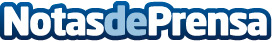 Avance del sector funerario español hacia la digitalización, por InterfunerariasAunque el sector funerario siempre se ha caracterizado por su carácter tradicional y familiar, las empresas que hoy lo componen en España están comenzando a cambiar esta realidad, apostando cada vez más por sumarse a la revolución digital. En este sentido, destacan negocios funerarios como Interfunerarias, que desde hace ya un tiempo se ha digitalizado por completo para poder ofrecer a sus clientes todos sus servicios de manera telemáticaDatos de contacto:Javier ZurdoResponsable de Estrategia Digital913305968Nota de prensa publicada en: https://www.notasdeprensa.es/avance-del-sector-funerario-espanol-hacia-la Categorias: Nacional Madrid Emprendedores Servicios Técnicos Otros Servicios Digital http://www.notasdeprensa.es